The Trial of Cardigan JonesBy: Tim Egan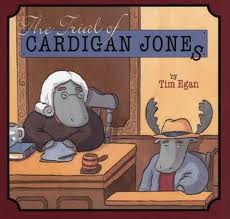 